Sendai Declaration A/CONF.224/CRP.218 March 2015Original: English onlySendai Declaration 1. We, the Heads of State and Government, ministers and delegates participating in the Third United Nations World Conference on Disaster Risk Reduction, have gathered from 14 to 18 March 2015 in Sendai City of Miyagi Prefecture in Japan, which has demonstrated a vibrant recovery from the Great East Japan Earthquake in March 2011. Recognizing the increasing impact of disasters and their complexity in many parts of the world, we declare our determination to enhance our efforts to strengthen disaster risk reduction to reduce disaster losses of lives and assets worldwide.2. We value the important role played by the Hyogo Framework for Action 2005-2015: Building the Resilience of Nations and Communities to Disasters during the past ten years. Having completed the assessment and review of and considered the experience gained under its implementation, hereby adopt the Sendai Framework for Disaster Risk Reduction 2015-2030. We are strongly committed to the implementation of the new framework as the guide to enhance our efforts for the future. 3. We call all stakeholders to action, aware that the realization of the new framework depends on our unceasing and tireless collective efforts to make the world safer from the risk of disasters in the decades to come for the benefit of the present and future generations. 4. We thank the people and the Government of Japan as well as the City of Sendai for hosting the Third United Nation World Conference on Disaster Risk Reduction and extend our appreciation to Japan for its commitment to advancing disaster risk reduction in the global development agenda.AcknowledgementAccessible version made available by The Nippon Foundation's grant.ISDR holds Copyright of the original document.MS Word / DAISY versions generated by the technical expertise of ATDO.	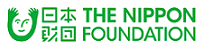 